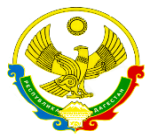 РЕСПУБЛИКА ДАГЕСТАНМУНИЦИПАЛЬНОЕ КАЗЕННОЕ ОБЩЕОБРАЗОВАТЕЛЬНОЕ УЧРЕЖДЕНИЕ «АВЕРЬЯНОВСКАЯ СРЕДНЯЯ ОБЩЕОБРАЗОВАТЕЛЬНАЯ ШКОЛА»368814,  ул. Пархоменко, д. 4,  с.Аверьяновка, Кизлярского района,  Республики ДагестанE-mail: school_aver@mail.ru ОКПО 86080296, ОГРН 1040501099077, ОКАТО 82227805001, ИНН/КПП 0517000102/  051701001ПРИКАЗ28.09.2020	                        № 69/1Об утверждении Дорожной картыпо совершенствованию организации качественного горячего питанияна 2020-2024 ггВ целях обеспечения качественным горячим питанием и увеличения охвата школьников горячим питанием, решением протокола Совещания при директоре №2 от 25.09.2020 г., ПРИКАЗЫВАЮ:Утвердить прилагаемую Дорожную карту по совершенствованию организации качественного горячего питания учащихся школы МКОУ «Аверьяновская СОШ» на 2020-2024 годы (далее Дорожную карту).Возложить ответственность за контроль реализации мероприятий Дорожной карты на Омарову Зульфию Алиевну, заместителя директора по ВР.Омаровой Зульфие Алиевне в течение 10 рабочих дней со дня подписания приказа довести до классных руководителей 1-4 классов:План мероприятий дорожной карты;Информацию об ответственности за проведение в полном объеме мероприятий, указанных в Дорожной карте.Вагабовой Самире Османовне, заместителю директора по УВР:Выставить информацию	на	официальном	сайте	школы;Ознакомить сотрудников школы с настоящим приказом и приложением к нему в части их касающейся.Контроль за исполнением данного приказа оставляю за собой.Директор школы	Махтаева З.О.Дорожная картаПриложение 1 к приказу от 28.09.2020 № 66/1по совершенствованию организации качественного горячего питания учащихся школы МКОУ «Аверьяновская СОШ» на 2020-2024 годыОбщие положенияДорожная карта по совершенствованию организации качественного горячего питания учащихся школы МКОУ «Аверьяновская СОШ» на 2020-2024 годы (далее Дорожная карта) разработана в соответствии с:Федеральным законом № 273-ФЗ «Об образовании в Российской Федерации» от 29.12.2012 г.;распоряжением Правительства Российской Федерации «О плане мероприятий по реализации Основ государственной политики Российской Федерации в области здорового питания населения на период до 2020 г.» от 30 июня 2012 г. № 1134-р;СанПин 2.4.2.2821-10 «Санитарно-эпидемиологические требования к условиям обучения в общеобразовательных учреждениях»;приказом Министерства образования и науки Российской Федерации и Министерства здравоохранения и социального развития России «Об утверждении методических рекомендаций по организации питания обучающихся и воспитанников образовательных организаций» от 11 марта 2012 г. № 231н/178;Концепция организации качественного горячего питания учащихся школы МКОУ «Аверьяновская СОШ» на 2020-2024 годыРациональное, сбалансированное по своему составу питание является одним из важнейших факторов, определяющих здоровье детей и подростков, способствующих профилактике целого ряда заболеваний, повышению сопротивляемости организма инфекциям, работоспособности и успеваемости в школе, полноценному физическому и умственному развитию.Особенно важно обеспечить рациональное питание для растущего организма ребенка, поскольку нехватка того или иного элемента питания в детском возрасте может повлечь за собой нарушение развития как умственного, так и физического.С учетом того, что 25 % (горячий завтрак) от суточного рациона ребенок получает в образовательной организации, а 75 % (при одноразовом горячем питании в школе) – дома, становится понятно, что очень важно не только накормить детей в школе, но и научить детей и родителей правилам питания (как должен питаться ребенок, с какой регулярностью, через какие временные промежутки, что должно обязательно присутствовать в определенной пропорции в рационе).Рациональное, сбалансированное питание обеспечивает:соответствие энергетической ценности рациона питания энергозатратам организма, равновесие поступления и расходования основных пищевых веществ в связи с дополнительными потребностями организма, связанных с его ростом и развитием;сохранение здоровья, хорошее самочувствие, максимальную продолжительность жизни, преодоление трудных для организма ситуаций, связанных с воздействием стрессовых факторов, инфекций и экстремальных условий;обеспечение учащихся энергией и пластическим материалом, необходимым для поддержания здоровья и устойчивости к неблагоприятным внешним факторам;эффективность обучения;профилактику переутомления;формирование принципов здорового питания, обеспечение положительных эмоций от приема пищи.Желаемые эффекты формирования культуры питания:развивающий – выражается в активизации познавательной деятельности школьников в вопросах здорового питания;оздоровительный – наблюдается в части соблюдения школьниками режима дня, организации рационального питания, профилактики вредных привычек и различных заболеваний;социальный – включает в себя активное вовлечение в работу родителей (законных представителей); эстетика питания, организация правильного питания в семье.Существующие проблемы организации детского питания в школе:недостаточная грамотность в области «здорового» питания всех участников образовательных отношений (детей и подростков, родителей, педагогов, иных работников), рост потребления высококалорийных продуктов с высоким содержанием жира, соли и сахара, но с пониженным содержанием витаминов, минеральных веществ и других питательных микроэлементов;повышенный уровень распространенности «вредных» привычек в питании школьников; недостаточная информированность родителей о школьном питании;Для решения всех вышеперечисленных проблем и в целях создания условий, способствующих укреплению здоровья, формированию навыков правильного здорового питания и поиск новых форм организации горячего питания и была разработана Дорожная карта по совершенствованию организации качественного горячего питания учащихся школы МКОУ «Аверьяновская СОШ» на 2020-2024 годы.Мероприятия по реализации Дорожной карты по совершенствованию организации качественного горячего питания учащихся школы МКОУ «Аверьяновская СОШ» на 2020-2024 годыС приказом ознакомлены:ЦельРазвитие эффективной системы  организации  качественного  горячего питания учащихся школы МКОУ «Аверьяновская СОШ», направленной на сохранение здоровья учащихся, улучшение качества питания, увеличение охвата учащихся горячим питанием.Задачи- Сохранение и укрепление здоровья детей и подростков, обучающихся вЗадачишколе МКОУ «Аверьяновская СОШ», увеличение охвата горячим питанием в 1-4 классах;Задачи- Снижение числа алиментарно-зависимых заболеваний (болезней, связанныхс приемом пищи);Задачи- Обеспечение качественного и сбалансированного школьного питания;Задачи-   Реализация   права   учащихся   на   питание,   оказание	мер социальнойподдержки учащимся;Задачи- Развитие и укрепление материально-технической базы школьного буфета;Задачи- Формирование у учащихся знаний и навыков о здоровом питании;Задачи- Пропаганда здорового питания в среде всех участников образовательныхЗадачиотношений;ОтветственныеАдминистрация школы МКОУ «Аверьяновская СОШ», классные руководители 1-4 классовисполнителиАдминистрация школы МКОУ «Аверьяновская СОШ», классные руководители 1-4 классовСроки2020-2024 годыреализации2020-2024 годыОсновные1. Обеспечение питания учащихся школы полноценными горячиминаправлениязавтраками и обедами;2. Снижение распространенности алиментарно-зависимых заболеваний изаболеваний органов пищеварения в среде учащихся школы вследствиеулучшения качества питания;3. Организация мероприятий по пропаганде здорового питания иформирования чувства ответственности за свое здоровье;4.	Устранение выявленных нарушений	санитарного законодательства в части организации питания.Ожидаемые результатыПроведение мероприятий Программы к 2024 году позволит:Ожидаемые результаты- создать условия для обеспечения учащихся полноценным горячим питаниемв соответствии с требованием СанПиН;Ожидаемые результаты- снизить количество детей и подростков, страдающих алиментарно-Ожидаемые результатызависимыми заболеваниями на 5%;Ожидаемые результаты- увеличить уровень культуры питания школьников и сформировать чувствоответственности за свое здоровье у 80% учащихся.№МероприятияСрокиОтветственныйОтветственныйИтоговый документ1. Организационно-аналитическая работа, информационное обеспечение1. Организационно-аналитическая работа, информационное обеспечение1. Организационно-аналитическая работа, информационное обеспечение1. Организационно-аналитическая работа, информационное обеспечение1. Организационно-аналитическая работа, информационное обеспечение1. Организационно-аналитическая работа, информационное обеспечение1.Проведение статистического анализа охвата учащихся горячим питаниемЕжегодно Поокончании четвертиЕжегодно Поокончании четвертиОмарова З.А., заместительдиректора по УВРСправка2.Анализ предписаний надзорных органов с целью устранения выявленных нарушений в частиорганизации горячего питанияЕжегодно 2 раза в год январь,майЕжегодно 2 раза в год январь,майМахтаев Ш.И., заместительдиректора по АХРИнформация на совещании при директоре3.Издание приказов: «Об организации питания», «О составе бракеражнойкомиссии»Ежегодно сентябрьЕжегодно сентябрьМахтаева З.О., директорПриказ4.Издание приказов об организации питания обучающихся, имеющих меры социальной поддержкиЕжегодно по мере поступления заявленийЕжегодно по мере поступления заявленийМахтаева З.О., директор Приказы5.Проведение административных совещаний по вопросам реализации мероприятий Дорожной картыЕжекварталь ноЕжекварталь ноМахтаева З.О., директорОмарова З.А., заместительдиректора по ВРПротоколы6.Актуализация информации по вопросам организации школьного питания на официальном сайте школыПо мере необходимо стиПо мере необходимо стиВагабова С.О., заместитель директора по УВР, ответственная за размещениеинформации на официальном сайте7.Проведение родительских собранийпо вопросу организации питанияЕжегодноЕжегодноКлассные руководителиПротоколы8.Рассмотрение вопроса об организации питания на СоветеродителейЕжегодноЕжегодноОмарова З.А., председатель Управляющего совета родителейПротоколы9.Заключение договора с поставщиком питанияЕжегодноЕжегодноМахтаев Ш.И.заместительдиректора по АХРДоговор 10.10.Внесение изменений в графики питания с учетом вместимости обеденного зала и оптимального распределения учеников по переменамЕжегодноМахтаева З.О., директорПриказ2. Мероприятия, направленные на улучшение качества и сбалансированностирационов питания2. Мероприятия, направленные на улучшение качества и сбалансированностирационов питания2. Мероприятия, направленные на улучшение качества и сбалансированностирационов питания2. Мероприятия, направленные на улучшение качества и сбалансированностирационов питания2. Мероприятия, направленные на улучшение качества и сбалансированностирационов питания2. Мероприятия, направленные на улучшение качества и сбалансированностирационов питания1.1.Организация контроля качества питания:Бракераж готовой продукции Организация работыКомиссии по контролю качества питания Ежедневно ЕжемесячноМахтаев Ш.И.заместитель директора по АХРЖурналбракеража Акты2.2.Разработка анкет и проведение анкетирования учащихся иродителей по вопросам качества школьного питания1 раз в полугодиеОмарова З.А., заместитель директора по ВРАнкеты3. Мероприятия, направленные на создания целостной и комплексной системымониторинга, руководства и контроля над организацией горячего питания3. Мероприятия, направленные на создания целостной и комплексной системымониторинга, руководства и контроля над организацией горячего питания3. Мероприятия, направленные на создания целостной и комплексной системымониторинга, руководства и контроля над организацией горячего питания3. Мероприятия, направленные на создания целостной и комплексной системымониторинга, руководства и контроля над организацией горячего питания3. Мероприятия, направленные на создания целостной и комплексной системымониторинга, руководства и контроля над организацией горячего питания3. Мероприятия, направленные на создания целостной и комплексной системымониторинга, руководства и контроля над организацией горячего питания11Комплексный мониторинг деятельности посовершенствованию организации школьного питанияЕжегодноПо состоянию:на 1 ноябряна 1 январяна 1 апреляна 1 июняОмарова З.А., заместительдиректора по ВРИнформация на совещании придиректоре22Мониторинг охвата учащихся горячим питаниемЕжемесячноОмарова З.А., заместительдиректора по ВРСправка5. Мероприятия по популяризации основ здорового образа жизни и культуры питания в образовательной среде5. Мероприятия по популяризации основ здорового образа жизни и культуры питания в образовательной среде5. Мероприятия по популяризации основ здорового образа жизни и культуры питания в образовательной среде5. Мероприятия по популяризации основ здорового образа жизни и культуры питания в образовательной среде5. Мероприятия по популяризации основ здорового образа жизни и культуры питания в образовательной среде5. Мероприятия по популяризации основ здорового образа жизни и культуры питания в образовательной среде1Сопровождение страницы сайтапо популяризации основ здорового образа жизни и культуры питанияв образовательной средеСопровождение страницы сайтапо популяризации основ здорового образа жизни и культуры питанияв образовательной среде2020-2024годыВагабова С.О. заместительдиректора по УВР 3.Эстетическоеоформление обеденного зала Эстетическоеоформление обеденного зала 2020-2021годыОтветственная за питание:Омарова З.А., заместительдиректора по ВР4.Проведение недели по пропаганде здорового питания:акция «Мы за здоровый образ жизни»;конкурс рисунков «Я за здоровое питание» 1-4 классы;конкурс презентаций «Режим питания» - 5-11 классы;викторина «Правильное питание»;игра «Всем, кто хочет быть здоров»Проведение недели по пропаганде здорового питания:акция «Мы за здоровый образ жизни»;конкурс рисунков «Я за здоровое питание» 1-4 классы;конкурс презентаций «Режим питания» - 5-11 классы;викторина «Правильное питание»;игра «Всем, кто хочет быть здоров»Ноябрь- апрель2020-2024Омарова З.А., заместительдиректора по ВР, Габибуллаева Л.М., учитель ИЗО, классныеруководители 1-4 классов5.Организация лектория для учащихся «Разговор о правильном питании»:«Разговор о здоровье и правильном питании» 1-3 классы «Формула правильного питания» 5-8 классы«Анализ «модных» диет» 9-11 класс- «Питание 21 века» 9-11 классыОрганизация лектория для учащихся «Разговор о правильном питании»:«Разговор о здоровье и правильном питании» 1-3 классы «Формула правильного питания» 5-8 классы«Анализ «модных» диет» 9-11 класс- «Питание 21 века» 9-11 классы2020-2024Омарова З.А., заместительдиректора по ВР классныеруководители6.Проведениеродительских собраний:- «Здоровье и правильное питание» Проведение конкурса «Домашние рецепты для школьной столовой» 5-11 классыПроведениеродительских собраний:- «Здоровье и правильное питание» Проведение конкурса «Домашние рецепты для школьной столовой» 5-11 классыСентябрь, январь 2020-2023МартмартОмарова З.А., заместительдиректора по ВР классныеруководители6.1-11 класс;1-11 класс;Сентябрь, январь 2020-2023МартмартОмарова З.А., заместительдиректора по ВР классныеруководители6.Совещание классных руководителей «ОрганизацияСовещание классных руководителей «ОрганизацияСентябрь, январь 2020-2023МартмартОмарова З.А., заместительдиректора по ВР классныеруководители6.работы с классом по пропаганде здорового питания»работы с классом по пропаганде здорового питания»Сентябрь, январь 2020-2023МартмартОмарова З.А., заместительдиректора по ВР классныеруководители6.Сентябрь, январь 2020-2023МартмартОмарова З.А., заместительдиректора по ВР классныеруководителиФ. И. О.ДатаПодпись